HP1000SE PRO Serie:Zusätzliche kompatible Sensoren (nicht im Lieferumfang enthalten):Additional compatible sensors (not included):* DP35 / DP150 benutzen die gleichen 8-Kanäle – DP35/DP150 uses the same channelsNameMax.Anz.BeschreibungFotoDP108BlattfeuchteLeaf wetness sensor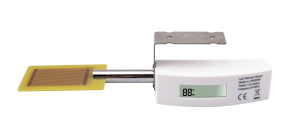 DP358*WassertemperaturWire probe thermoter for water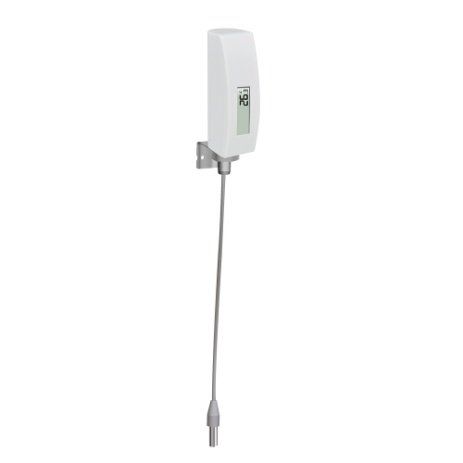 DP508Temperatur/LuftfeuchteTemperature/humidity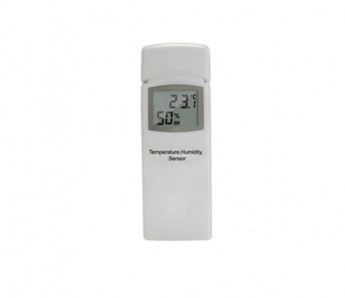 DP601BlitzdetektorLightning detector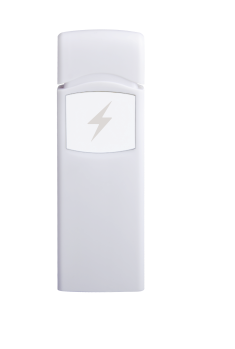 DP704WasserleckWater leak detector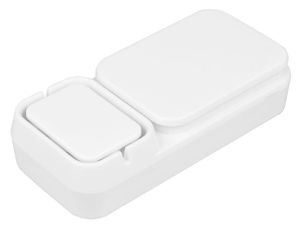 DP1008BodenfeuchteSoil moisture sensor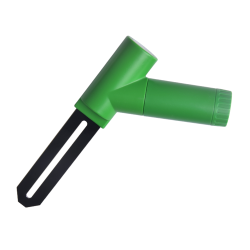 DP1508*BodentemperaturSoil temperature sensor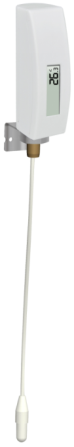 DP2004PM2.5 Feinstaub InnenraumPM2.5 indoor particulate monitor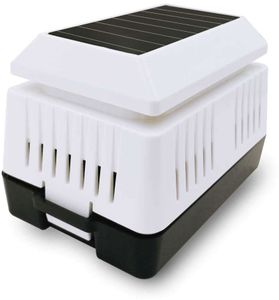 DP2501PM2.5/PM10/CO2 Partikelmessung InnenraumPM2.5/PM10/CO2 particulate monitor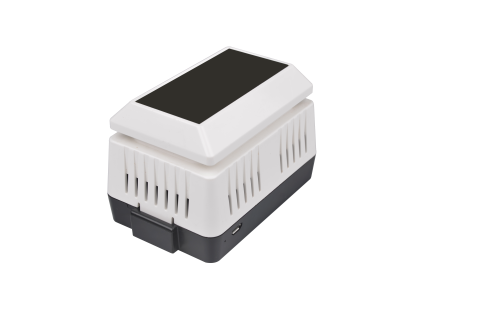 